LEI COMPLEMENTAR Nº 282 DE 19 DE DEZEMBRO DE 2014.REVOGA A LEI COMPLEMENTAR Nº 53/2001, QUE INSTITUIU A FUNDAÇÃO MUNICIPAL DE ESPORTES E EVENTOS DO MUNICÍPIO DE JOAÇABA; ALTERA A LEI COMPLEMENTAR Nº 173/2009 QUE DISPÕE SOBRE A ESTRUTURA ORGANIZACIONAL DA PREFEITURA MUNICIPAL DE JOAÇABA, QUE ESPECIFICA E DÁ OUTRAS PROVIDÊNCIAS.
O Prefeito do Município de Joaçaba, SC, Faço saber a todos os habitantes deste Município, que a Câmara de Vereadores aprova e eu sanciono a seguinte, LEI:

Art. 1º Fica revogada na íntegra a Lei Complementar nº 53/2001 que instituiu a Fundação Municipal de Esportes e Eventos do Município de Joaçaba, extiguindo-se a Fundação Municipal de Esportes e Eventos - FEEJ e sua sucedânea, nos termos do art. 26, da Lei Complementar nº 173/2009, a Fundação Municipal de Cultura e Esportes - FMCE.

§ 1º Com a extinção da FEEJ e da FMCE, na forma prevista no caput deste artigo, os patrimônios serão revertidos ao Município de Joaçaba, e os servidores lotados naqueles órgãos serão redistribuídos no quadro de pessoal do Município de Joaçaba, nos termos do art. 38, da Lei Complementar nº 76/2003.

§ 2º Os servidores serão redistribuídos procedendo-se sua lotação na Secretaria Municipal de Educação, na Diretoria de Esportes e na Gerência de Cultura, de acordo com a necessidade e o interesse público, observando-se as atribuições dos cargos.

§ 3º As obrigações contratuais assumidas pela Fundação Municipal de Cultura e Esportes passarão a ser de responsabilidade do Fundo Municipal de Esportes.

Art. 2º Ficam inseridos no art. 5º, da Lei Complementar nº 173/2009, os incisos XI e XII, que passam a vigorar com a seguinte redação:

"Art. 5º

...

XI - Diretoria de Esportes:

a) Assessoria de Esportes;

XII - Gerência de Cultura:

a) Assessoria de Cultura;
b) Assessoria Administrativa da Gerência de Cultura."

Art. 3º Ficam inseridos no art. 7º, da Lei Complementar nº 173/2009, os parágrafos 9º e 10, que passam a vigorar com a seguinte redação:

"Art. 7º

...

§ 9º Cabe à Diretoria de Esportes: desenvolver a prática do esporte no Município de Joaçaba através das seguintes ações:

I - promover a execução do Plano Municipal de Esportes e Eventos;

II - orientar, fomentar e promover a prática de atividades esportivas;

III - instituir programas de aperfeiçoamento e difusão de práticas esportivas, promovendo parcerias com entidades públicas e privadas;

IV - celebrar convênios, parcerias, acordos e contratos com entidades públicas ou privadas, com o objetivo de desenvolver o desporto educacional, de participação e de rendimento;

V - adotar medidas destinadas à captação dos recursos necessários e indispensáveis ao desenvolvimento e divulgação das atividades esportivas;

VI - desempenhar atividades de pesquisa, planejamento, coordenação, controle, avaliação e divulgação de métodos e técnicas necessárias à evolução e expansão das práticas esportivas no Município;

VII - incentivar as competições esportivas locais e regionais.

§ 10 Cabe à Gerência de Cultura promover o desenvolvimento de atividades culturais, artísticas e folclóricas no âmbito do Município de Joaçaba, em observância a política municipal voltada à cultura, valorizando e difundindo as manifestações culturais da comunidade local."

Art. 4º Ficam revogados na íntegra a alínea b, do inciso IX, do art. 3º; os artigos 25 e 26; e o Anexo II, todos da Lei Complementar nº 173/2009.

Art. 5º Ficam alterados o inciso IX, do art. 19; e o parágrafo 2º, do art. 29, da Lei Complementar nº 173/2009, que passam a vigorar com a seguinte redação:

"Art. 19

...

IX - formular e executar as políticas culturais, recreativas e desportivas, em articulação com a Diretoria de Esportes e a Gerência de Cultura;"

"Art. 29

...

§ 2º O Procurador Geral do Município, o Chefe de Gabinete do Prefeito, os Secretários Municipais, os Coordenadores Municipais, o Presidente do Instituto de Previdência do Município e o Diretor de Esportes, são considerados, para todos os efeitos legais, ordenadores primários das despesas das unidades e órgãos que lhes são subordinados."

Art. 6º Fica revogada a tabela, constante do Anexo IV, da Lei Complementar nº 173/2009, que trata das funções gratificadas da Fundação Municipal de Cultura e Esportes; inserindo-se no Anexo IV, da Lei Complementar nº 173/2009 as funções gratificadas da Diretoria de Esportes e da Gerência de Cultura, que passam a vigorar com a seguinte redação:

"ANEXO IV
DIRETORIA DE ESPORTES _________________________________________________________________________
|             FUNÇÕES DE CONFIANÇA            | CÓDIGO | QNT | VALOR (R$ )|
|=============================================|========|=====|============|
|Chefe da Coordenação Técnica                 |FC - 1  |   01|      698,96|
|---------------------------------------------|--------|-----|------------|
|Chefe do Setor de Eventos Esportivos         |FC - 1  |   01|      698,96|
|---------------------------------------------|--------|-----|------------|
|Chefe do Setor de Fiscalização de Parcerias e|FC - 1  |   01|      698,96|
|Convênios e Planejamento                     |        |     |            |
|---------------------------------------------|--------|-----|------------|
|Chefe da Unidade de Acompanhamento           |FC - 1  |   01|      698,96|
|Orçamentário                                 |        |     |            |
|_____________________________________________|________|_____|____________|GERÊNCIA DE CULTURA _________________________________________________________________________
|             FUNÇÕES DE CONFIANÇA            | CÓDIGO | QNT | VALOR (R$ )|
|=============================================|========|=====|============|
|Chefe do Setor das Oficinas Artísticas       |FC - 1  |   01|      698,96|
|_____________________________________________|________|_____|____________|"Art. 7º Ficam inseridos no Anexo I, da Lei Complementar nº 173/2009, no quadro de Cargos de Provimento em Comissão da Administração Direta, do Gabinete do Prefeito Municipal, os seguintes cargos:

ANEXO I
GABINETE DO PREFEITO MUNICIPAL _________________________________________________________________________
|                   CARGOS                  |    QUANTIDADE   |  CÓDIGOS  |
|===========================================|=================|===========|
|Diretor de Esportes                        |               01|CC-2       |
|-------------------------------------------|-----------------|-----------|
|Assessor de Esportes                       |               01|CC-5       |
|-------------------------------------------|-----------------|-----------|
|Gerente de Cultura                         |               01|CC-3       |
|-------------------------------------------|-----------------|-----------|
|Assessor de Cultura                        |               01|CC-5       |
|-------------------------------------------|-----------------|-----------|
|Assessor Administrativo da Gerência de     |               02|CC-5       |
|Cultura                                    |                 |           |
|___________________________________________|_________________|___________|Art. 8º Os demais dispositivos permanecem inalterados.

Art. 9º Esta Lei entrará em vigor na data de sua publicação produzindo efeitos a partir de 01º de janeiro de 2015.

Joaçaba, SC, 19 de dezembro de 2014.

RAFAEL LASKE
Prefeito 

Esse conteúdo não substitui o publicado no Diário Oficial do Município.


Data de Publicação no Sistema LeisMunicipais: 29/12/2014Parte superior do formulárioParte inferior do formulárioLEIS À SOCIEDADEDoe sangue e pague meia-entrada nos eventos de cultura, esporte e lazerMunicípios brasileiros na luta contra o câncer de mamaSaúde do homem em foco, nas leis sobre o Novembro AzulMedicamento vencido? Não jogue no lixo!Parte superior do formulárioParte inferior do formulárioParte superior do formulárioParte inferior do formulário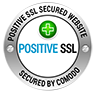 